Název školy: ZŠ Varnsdorf, Edisonova 2821, okres Děčín, příspěvková organizace
Člověk a svět práce, Finanční gramotnost, Platit se dá i jinak než penězi – Ověření učiva k celému tématu (prověrka)Autor: Mgr. Helena Foldinová
Název a číslo materiálu: VY_62_INOVACE_11/I.SADAAnotace: Prověrka je určena pro žáky 9. ročníku, zjišťuje znalosti o tématu Platit se dá i jinak než peněziObdobí: září – prosinec 2011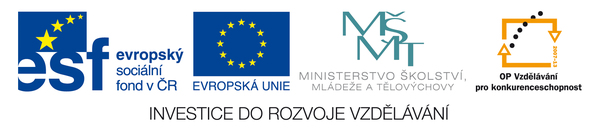 PROVĚRKAOpakování učivaUveď dva základní druhy platebních karet.Který způsob placení na ČP má tuto nevýhodu – nemožnost zkontrolovat obsah zásilky před zaplacením.Napiš alespoň tři způsoby bezhotovostního placení.Na co si musím dát pozor při platbě HOTOVĚ?Uveď alespoň dvě formy přímého bankovnictví.Co znamená zkratka SIPO?Který typ poštovní poukázky použiju, když chci poslat peněžní hotovost na bankovní účet?Uveď alespoň dvě služby, které nabízí běžný bankomat.Který způsob platby se hodí u dlouhodobě se opakujících plateb?Která karta mi umožňuje platit, aniž bych měl v bance potřebné peníze?Doplň do vět správné údajePoužití platební karty je obvykle možné po zadání tzv. ________________________ . Přímé bankovnictví se také nazývá _________________bankovnictví. Chci na jiný účet zaplatit jen jednou = ________________ . Příjemce snadno pozná plátce podle _______________ symbolu. Bankovky jsou chráněny ________________ prvky. Pří placení různými ______________________ si musím dávat _____________. Použité zdroje:vlastní text